附件2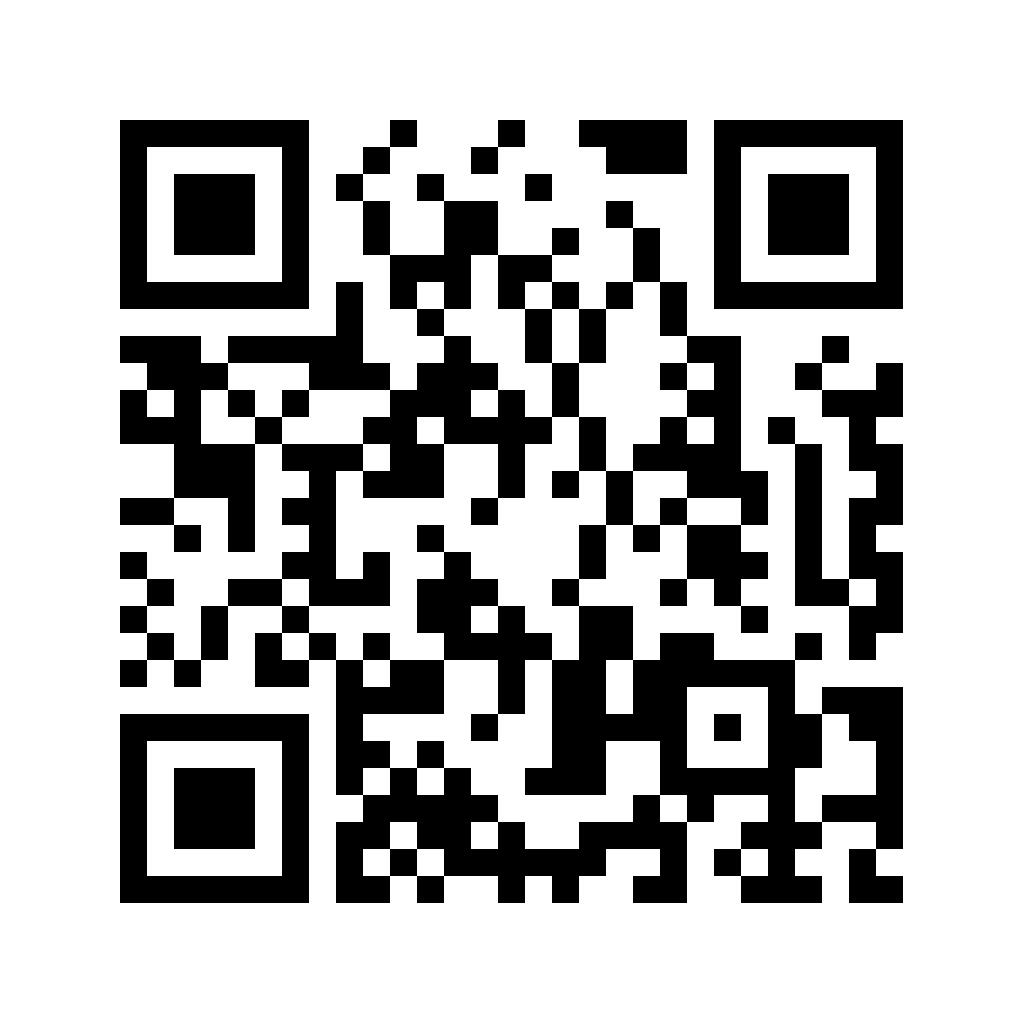      （考生基本信息表，请用微信扫码在线填报）